Publicado en Barcelona el 12/09/2018 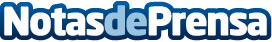 Conocer las emociones de los clientes para incrementar las ventasLas emociones de los clientes pueden convertirse en un instrumento para mejorar la satisfacción de los compradores e incrementar las ventas. Esta es la filosofía de HappyOrNot, compañía finlandesa que ofrece a sus clientes la posibilidad de realizar encuestas en caliente con las cuales mejorar sus ventas, la productividad y la implicación de los trabajadores de una determinada compañíaDatos de contacto:IP Comunicacion618985810Nota de prensa publicada en: https://www.notasdeprensa.es/conocer-las-emociones-de-los-clientes-para Categorias: Nacional Comunicación Marketing E-Commerce Recursos humanos Consumo http://www.notasdeprensa.es